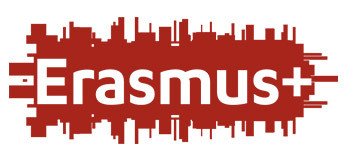 Rekrutacja na studia na Ukrainie w pięknym Lwowie.  Wyjedź na letni semestr 2017 na Lwowski Uniwersytet Narodowy im. Iwana Franki w ramach programu Erasmus +  !!!!W ramach studiów studenci otrzymują stypendium 
w wysokości 650 Euro miesięcznie oraz kwotę 180 Euro na pokrycie kosztów podróży. Studenci I, II lub III stopnia Instytutu Politologii  zainteresowani odbyciem letniego semestru studiów (2017) na Lwowskim Uniwersytecie Narodowym im.  Iwana Franki (http://www.lnu.edu.ua/en/) proszeni są o złożenie następujących dokumentów do sekretariatu Instytutu Politologii lub do  dr. Bartosza Czepila:  wniosek wyjazdowy (do pobrania na stronie www.erasmusplus.uni.opole.pl)aktualne CVlist motywacyjny uwzględniający zagadnienia zawarte w karcie oceny aplikanta (karta oceny na stronie www.erasmusplus.uni.opole.pl)zaświadczenie potwierdzające status studentawykaz zaliczeń z poprzednich semestrów danego cyklu studiów kandydata.zaświadczenie o średniej ze studiówinne zaświadczenia/certyfikaty dokumentujące pozostałe osiągnięcia naukowe i zagadnienia zawarte w karcie oceny aplikanta potwierdzenie znajomości języka obcego (min. poziom B1 z jęz. angielskiego bądź rosyjskiego); akceptowany jest certyfikat Studium Języków Obcych UO lub inny poświadczający znajomość języka na wymaganym poziomie  oświadczenie o możliwości dofinansowania pobytu na studiach ze środków prywatnych (do pobrania na stronie www.erasmusplus.uni.opole.pl) Wykorzystaj szansę studiowania za granicą i  złóż dokumenty aplikacyjne  do 22 grudnia  2017 roku.  W przypadku pytań prosimy o kontakt: bczepil@uni.opole.pl